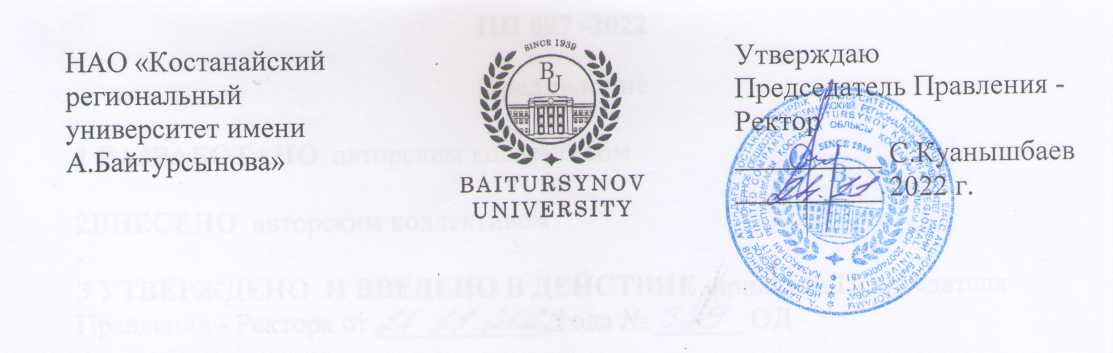 ПОЛОЖЕНИЕДОМ СТУДЕНТОВПП 097-2022КостанайПредисловие1 РазработанО  авторским коллективом2ВНЕСЕНО  авторским коллективом3 УтвержденО и введенО в действие приказом Председателя Правления - Ректора от  24.11.2022  года № 379 ОД4 РазработчикИ: М.Габдулинова – заведующая  домом  студентов №1Ж.Сильханова – заведующая  домом  студентов №2Б.Тапакова – Заведующая  домом  студентов №3 5 Эксперты:Н.Темирбеков – Проректор по социально-воспитательной  работеА.Айдналиева – и.о.начальника отдела правового обеспечения и гос.закупокЕ.Книга              - и.о.начальник отдела управления персоналомР.Жумагалиев – и.о.начальника административно –хозяйственного управления6 Периодичность проверки					3 года7 ВВЕДЕНО: взамен ПП 025 – 2020. Положение. Дом студентов. Настоящее положение не может быть полностью или частично воспроизведено, тиражировано и распространено без разрешения Председателя Правления-Ректора НАО «Костанайский региональный университет имени А.Байтурсынова».                                                                                                     © Костанайский региональный                                                                                   университет имени А. Байтурсынова, 2022 СодержаниеГлава 1. Область примененияНастоящее положение подразделения определяет и устанавливает требования к деятельности по административно-правовому закреплению за домами студентов его структуры, функциональных обязанностей, полномочий (прав) и ответственности.Требования настоящего Положения обязательны для руководства всеми сотрудниками подразделения и являются основанием для разработки должностных инструкций руководителя и сотрудников подразделения.Глава 2. Нормативные ссылкиНастоящее Положение разработано на основании следующих нормативных документов:Трудовой кодекс РК от 23 ноября 2015г.№ 414-V;Закон РК «Об образовании» от 27 июля 2007г.№319-III;СО 026-2020 Стандарт организации. Порядок разработки,согласования утверждения положений подразделений и должностных инструкций;Устав НАО «Костанайский региональный университет имени А.Байтурсынова», утвержденный приказом Председателя Комитета государственного имущества и приватизации Министерства финансов Республики Казахстан от 05 июня 2020 года № 350;СО 081-2022 Стандарт организации. Делопроизводство;ДП 082-2022 Документированная процедура. Управление документацией;СО 064-2022 Стандарт организации. Порядок разработки, согласования и утверждения положений подразделений и должностных инструкций;ПР 074-2022Правила. Конкурсное замещение вакантных должностей административно-управленческого персонала.Глава 3. Определения4. В настоящем Положении применяются следующие термины и определения:1) положение подразделения – нормативный документ, устанавливающий назначение, структуру, основные функции и задачи подразделения, полномочия, ответственность и права, процедуры поощрения сотрудников подразделения;2) структурное подразделение – отдельное подразделение, определенное организационной структурой управления КРУ имени А.Байтурсынова (институт, кафедра, управление, отдел, центр, лаборатория и т.д.); 3) должностная инструкция – нормативный документ, издаваемый в целях регламентации организационно-правового положения работника КРУ имени А.Байтурсынова, его обязанностей, прав, ответственности и обеспечивающий условия для его эффективной деятельности.Глава 4. Обозначения и сокращенияВ настоящем Положении применяются следующие сокращения: КРУ имени А.Байтурсынова, КРУ, Университет – Некоммерческое акционерное общество «Костанайский региональный университет имени А.Байтурсынова»;ОУП – отдел управления персоналом;ДП – документированная процедура;ДС – Дом студентов;ПП – Положение подразделения.АХУ – Административное хозяйственное управление.Глава 5. Ответственность и полномочия подразделения6. Ответственность и полномочия за разработку настоящего Положения, его согласование, утверждение, регистрацию, ввод в действие распределяются следующим образом:1) ответственность за наличие Положения, обеспечение его хранения и передачу его в архив несет начальник ОУП;2) ответственность за разработку Положения, его содержание, структуру, оформление, своевременную актуализацию настоящего Положения, ознакомление сотрудников домов студентов с Положением, несет проректор по социально–воспитательной работе, начальник административно–хозяйственного управления в соответствии с организационной структурой Университета;3) Положение утверждается приказом Председателя Правления - Ректора КРУ имени А.Байтурсынова;4) Отдел документационного обеспечения регистрирует настоящее Положение, отдел управления персоналом издает приказ об утверждении и введении документа в действие. 7. Ответственность за доведение до сведения соответствующих сотрудников подразделения утвержденного Положения несет руководитель подразделения. Запись об ознакомлении должна быть оформлена в трудовом договоре, дополнительном соглашении, «Листе ознакомления».Глава 6. Общие положения8. Дом студентов является структурным подразделением КРУ им. А.Байтурсынова. Полное наименование дом студентов сокращенное наименование – ДС9. Дом студентов создается, реорганизуется и ликвидируется приказом Председателя Правления - Ректора КРУ на основании решения Совета директоров об утверждении организационной структуры управления Университета.10. Заведующие домом студентов в соответствии с организационной структурой Университета подчиняется начальнику АХУ11. Свою деятельность ДС организует в соответствии с действующим законодательством РК, нормативными документами по направлению деятельности  внутренними нормативными и организационно-распорядительными документами Университета и настоящим Положением.12. Квалификационные требования, функциональные обязанности, права, ответственность заведующих  ДС и других работников дома студентов регламентируются должностными инструкциями, утверждаемыми приказом Председателя Правления-Ректора Университета.Глава 7. Описание деятельности Параграф 1. Структура и основная цель подразделения13.Основная цель 14. Структура, состав и штатная численность ДС определяются действующей организационной структурой и штатным расписанием Университета, утвержденными в установленном порядке.Параграф 2. Основные задачи и функции15. Основные задачи ДС в рамках системы обеспечения качества университета:Обеспечение надлежащего содержания здания и помещений ДС и окружающей территорий;Размещение и регистрация иногородних обучающихся на один учебный год;Организация необходимых бытовых условий для проживания, самостоятельных занятий и отдыха обучающихся в университете; Обеспечение жилых и бытовых комнат необходимым инвентарем и другим необходимым имуществом;Обеспечение проживающих в ДС необходимыми постельными принадлежностями; Обеспечение и контроль за своевременной сменой и стиркой постельного белья;Организация уборки помещений и территории вокруг здания ДС и контроль за соблюдением чистоты и порядка в спальных комнатах и местах общего пользования;Поддержание в исправном состоянии электрической, водоснабжающей и канализационной систем;Осуществление контроля за соблюдением проживающими Правил проживания в ДС, Санитарных правил, Правил противопожарной безопасности;16. Функции заведующих ДС:Организационная структура Дома студентов показана в приложении А. При изменении организационной структуры, введении в штатное расписание новой должности или внесении изменений в штатное расписание одновременно вносятся изменения в положение подразделения , его структуру и разрабатывается соответствующая должностная инструкция.Ответственность за своевременную разработку ПП и ДИ несет руководитель управления по работе с персоналом и непосредственный руководитель подразделения, также за содержание, структуру, оформление, согласование, передачу на утверждение ПП и ДИ, актуализацию и внедрение несет непосредственный руководитель подразделения.Параграф 3. Права и обязанности17. Заведующие  и сотрудники ДС имеют право: Знакомиться с проектами решений руководства университета, касающимися деятельности ДС; Вносить на рассмотрение руководства предложения по улучшению деятельности подразделения;Распоряжаться выделенными под сметы затрат материальными, информационными ресурсами;Разрабатывать должностные инструкции для подчиненных сотрудников;Подписывать и визировать документы в пределах своей компетентности;Осуществлять взаимодействие с руководителями структурных подразделений университета, получать информацию и документы, необходимые для выполнения своих должностных обязанностей и прав.18. В обязанности заведующих и сотрудников ДС входят:исполнение поручений Председателя Правления-Ректора, Совета директоров, а для сотрудников также – начальника АХУ, соблюдение трудовой и исполнительской дисциплины, Правил внутреннего распорядка, Правил и норм охраны труда, техники безопасности и противопожарной защиты;соблюдение установленных сроков исполнения заданий и поручений;организация работы и эффективного взаимодействия сотрудников ДС.Параграф 4. Должностная ответственность19. Заведующие и сотрудники ДС несут ответственность за:нарушение Трудового кодекса Республики Казахстан, Устава НАО «Костанайский региональный университет имени А.Байтурсынова», Правил внутреннего распорядка, Положения об оплате труда, Положения подразделения и других нормативных документов;разглашение коммерческой и служебной тайн или иной тайны, охраняемой законом, ставшей известной в ходе выполнения должностных обязанностей;разглашение персональных данных работников Университета;соответствие действующему законодательству визируемых документов; обеспечение сохранности имущества, находящегося в подразделении; организацию оперативной и качественной подготовки документов, ведение делопроизводства в соответствии с действующими правилами и инструкциями; 20. За ненадлежащее исполнение должностных обязанностей и нарушение трудовой дисциплины работники ДС несут ответственность в порядке, предусмотренном действующим законодательством РК.Параграф 5. Материально-техническое обеспечение21. ДС для качественного выполнения своих функций должен обладать необходимым материально-техническим обеспечением. Параграф 6.Взаимодействие с другими подразделениями22. Заведующие ДС в рамках своих полномочий взаимодействует со всеми подразделениями КРУ имени А.Байтурсынова, а также в пределах своей компетенции – со сторонними организациями.Параграф 7.Поощрение сотрудников 23. За своевременное и качественное выполнение порученной работы заведующие и сотрудники ДС поощряются приказом Председателя Правления-Ректора по представлению начальника АХУ а также по решению Председателя Правления – Ректора при поощрении руководителей структурных подразделений, непосредственно ему подчиненных.Глава 8. Порядок внесения изменений24. Внесение изменений в настоящее Положение осуществляется по инициативе авторов Положения, руководителя подразделения, начальника ОУП, курирующего проректора и производится в соответствии с ДП 082-2022 Документированная процедура. Управление документацией. Глава 9. Согласование, хранение и рассылка25. Согласование, хранение и рассылка производятся в соответствии ДП 082-2022 Документированная процедура. Управление документацией.26. Настоящее Положение согласовывается с курирующим проректором начальником отдела правового обеспечения и государственных закупок, начальником отдела управления персоналом и начальником отдела документационного обеспечения.27. Положение утверждается приказом Председателя Правления-Ректора КРУ.28. Подлинник настоящего Положения вместе с «Листом согласования» передается на хранение в ОУП по акту приема-передачи.29. Рабочий экземпляр настоящего Положения размещается на сайте Университета с доступом из внутренней корпоративной сети.НАО «Костанайскийрегиональный университет имениА.Байтурсынова»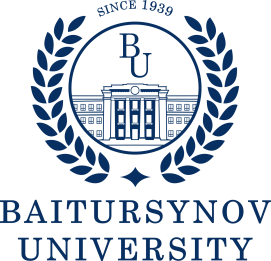 УтверждаюПредседатель Правления - Ректор__________ С.Куанышбаев__________ 2022 г.1Область применения…………………………………………………...…….Область применения…………………………………………………...…….Область применения…………………………………………………...…….42Нормативные ссылки …………………………………………………………Нормативные ссылки …………………………………………………………Нормативные ссылки …………………………………………………………43Определения ………………………………………………………….………Определения ………………………………………………………….………Определения ………………………………………………………….………44Обозначения и сокращения ……………………………………………........Обозначения и сокращения ……………………………………………........Обозначения и сокращения ……………………………………………........55Ответственность и полномочия подразделения …………………………..Ответственность и полномочия подразделения …………………………..Ответственность и полномочия подразделения …………………………..56Общие положения …………………………………………………………...Общие положения …………………………………………………………...Общие положения …………………………………………………………...67Описание деятельности ………………………………………………………§1 Структура и основная цель подразделения ……………………………….§2 Основные задачи и функции ………………………………………………§3 Права и обязанности ……………………………………………………….§4 Должностная ответственность …………………………………………….§5 Материально-техническое обеспечение ………………………………….§6 Взаимодействие с другими подразделениями ……………………………§7 Поощрение сотрудников …………………………………………………..Описание деятельности ………………………………………………………§1 Структура и основная цель подразделения ……………………………….§2 Основные задачи и функции ………………………………………………§3 Права и обязанности ……………………………………………………….§4 Должностная ответственность …………………………………………….§5 Материально-техническое обеспечение ………………………………….§6 Взаимодействие с другими подразделениями ……………………………§7 Поощрение сотрудников …………………………………………………..Описание деятельности ………………………………………………………§1 Структура и основная цель подразделения ……………………………….§2 Основные задачи и функции ………………………………………………§3 Права и обязанности ……………………………………………………….§4 Должностная ответственность …………………………………………….§5 Материально-техническое обеспечение ………………………………….§6 Взаимодействие с другими подразделениями ……………………………§7 Поощрение сотрудников …………………………………………………..7778999108Порядок внесения изменений …..…………………………………………….Порядок внесения изменений …..…………………………………………….Порядок внесения изменений …..…………………………………………….109Согласование, хранение и рассылка ………………………………………..Согласование, хранение и рассылка ………………………………………..Согласование, хранение и рассылка ………………………………………..10